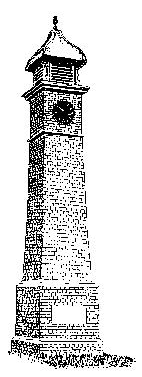      P A R I S H  O F  W E S T O N I N G                                MINUTES of the Meeting of Westoning Parish Council                             held on Wednesday 9th January 2019 at 8.00pm                                        in the Village Hall, WestoningPRESENT: 		Cllrs T Fraser (Chairman), C Davies, P Ellis, J Geddes, C Luff, J Nethersole, A Rayment, B Rogerson, CBC Cllr J JamiesonIN ATTENDANCE:	Mrs K Barker (Clerk), no members of the public were present7038	Apologies for absence – Cllr R Botterell	7038.1	Councillor vacancyNothing to report.7039	MinutesThe minutes of the meeting held on 12th December 2018 were approved.  Cllr Davies proposed, seconded by Cllr Rogerson the approval of the minutes as a true record.  All agreed by those present and signed by the Chairman.7040	Declaration of interestsThere were no declarations of interest.7041	Matters ArisingThere were no matters arising.7042	Reports and representations7042.1	Central Beds Councillor J Jamieson:CBC Budget – The budget is out for consultation.  The proposal is for an increase in the council tax of 1.00%.7043	Public ParticipationNo members of the public were present.7044	Finance7044.1	Bank balances:7044.2	Cllr Rogerson proposed, seconded by Cllr Nethersole, the following payments, agreed by all:7044.3	Other finance matters:7044.3.1	Finance ReportThe Clerk confirmed she had emailed the finance report showing income, expenditure and a bank reconciliation.  Expenditure to end December was £24,318.11 and income was £29,411.17.  The total balance in the bank at the end of December was £94,234.28.  There was one cheque not presented, £54.00 for the Village Hall hire.		7044.3.2	Bank accountsThe Clerk said that the Parish Council already has an Easy Access Interest bearing account set up.  Cllr Davies proposed, seconded by Cllr Rayment for the Clerk to transfer £85,000 from the current account to the savings account, all agreed.                                                      (Action Clerk)7044.3.3	Cheque cancelled 000189 £214.00 – Fidelity SolutionsThe Clerk confirmed that Cllr Botterell had paid for the printing of leaflets and therefore the cheque for Fidelity Solutions was cancelled and Cllr Botterell reimbursed as above.	7045	Highways7045.1	Damaged village entrance signsCBC Cllr Jamieson said that he has asked highways to clean the graffiti from the signs.7045.2	Traffic Management/Parking ControlThe Clerk to send the petition drawn up by residents of the Phyghtle to CBC Cllr Jamieson so that he can formally start the process for putting in yellow road lines.  The Clerk to also send a letter confirming the Parish Council’s support provided the cost is reasonable.  Cllrs agreed to submit the other areas for possible yellow road lines separately.  (Action Clerk)7045.3	Central Beds Local Transport Plan – request for schemesCllrs spoke about installing a 20mph scheme throughout the village or on Greenfield Road to the bridge junction and Church Road to the Cemetery.  Cllr Ellis agreed to contact Paul Salmon at CBC before submitting a scheme for his advice whether the Parish Council should submit a 20mph scheme for the whole village or just specific roads.                                                                                                                (Action Cllr Ellis)	7045.4	Traffic MonitoringNothing to report.	7045.5	Salt Bin request (Logged 314941, 314942)The Clerk confirmed that the salt bins have been ordered and will be installed within a month or so.  Highways have said that they still cannot understand the rational of placing salt bins on a level gradient housing area.  The Parish Council agreed that it would be pointless to install the bins towards the end of the winter and agreed to cancel the order and possibly reconsider the order at the end of the summer.                                        (Action Clerk)7045.6	Footpaths – water problemThe Clerk was asked to send a further letter to the address given regarding the water problem.                                                                                                     (Action Clerk)	7045.7	Brick WallCllr Rogerson said that the brick wall near the new tree and outside the school needs repairing and she will obtain a quote.                                          (Action Cllr Rogerson)	7045.8	Highway defects – report to CBC		7045.8.1	Drain				The Clerk to report the blocked drain outside 13 Church Road.                                                                                                                                  (Action Clerk)		7045.8.2	SubsidenceThe Clerk to report the subsidence of an area 3m x 1m adjacent to the Chequers Pub in Church Road.                           (Action Clerk)7046	Village Matters7046.1	Community Christmas EventCllr Luff proposed, seconded by Cllr Fraser to accept the quote from Jacksons Fencing of £2,735.00 for an octagonal steel powder coated fence with a gate, all agreed.  Cllr Rayment to contact Rob Porter at CBC before the fence is installed.            (Action Cllr Rayment)Cllr Rayment said that he will make contact with Mr Woolgar and arrange for him to replace the temporary electrical connection to the lamp post with the permanent supply and install a lockable electrical cabinet close the tree.                                       (Action Cllr Rayment)7046.2	Solar FarmNothing to report.7046.3	Burial GroundNothing to report.7046.4	Recreation Club7046.4.1	Land Registry/New Lease/Rec GroundCllrs discussed the issue of the lease.  It was suggested that a meeting be held with the Recreation Club to get their views.  The Recreation Club has confirmed that the football pitches are used by the school teams under 6, 7 and 8’s and there is no charge for this.  They play about 12 times per season.  The Clerk to contact Westoning Youth Football Club to inform them that the Parish Council are looking to improve the pitches and ascertain their views and whether they would like to use the pitches in the future.                                                         (Action Clerk)Cllr Rayment agreed to make contact with the company who are working on the Cricket ground to ask their opinion of the football pitches.                                                                              (Action Cllr Rayment)	7046.4.2	Disabled parkingThe Recreation Club will obtain quotes for the disabled parking bays.  The Club has asked whether any funding is available from the Parish Council.  Cllrs agreed that no funding is available.		7046.4.3	Recreation ground gatesThe Recreation Club will obtain quotes for repairing the gates but they have pointed out that they are not opened or closed.	7046.4.4	Other matters raised with the Recreation Clubthe flag has been taken off the roofthe BT sport sign will be removed from the railingsthe piece of herras fencing attached to the left hand gate has been removedCllrs agreed that all village organisations must apply to the Parish Council for permission to place signs on the railings.  Cllr Rayment agreed to draw up a policy/guidelines for adoption by the Parish Council.                                                                            (Action Cllr Rayment)7046.5	Lighting	7046.5.1	Telegraph pole outside Flittvale Garden CentreThe Clerk to look at the online information on the Collision Admin Unit.                                                                                          (Action Clerk)7046.6	Village LinkCllr Rayment said that he has received one article so far for the Village Link in March.   Further articles to be drawn up including one for the Christmas Event from Cllr Botterell and one for the yellow road lines from Cllr Ellis.  Articles to be submitted to the Village Link Editor by 15th February.                                                                  (Action Cllrs Ellis/Botterell)	7046.7	Play AreaThe play area inspection has been carried out by Wicksteed and the report reviewed.  Any remedial action will be taken.  Cllr Geddes confirmed that the swing will be repaired shortly.  	7046.8	Website Review/FacebookNothing to report.	7046.9 Planting of bushesCBC Cllr Jamieson confirmed that the land in question is owned by CBC and permission will be required to replace the trees.  Cllr Nethersole forwarded a picture of the area.	7046.10 Great British Spring Clean/Great Big School Clean – 22nd March to 23rd April 2019		Further information to be supplied by Cllr Botterell at the next meeting.7047	Planning7047.1	Planning Applications: No applications were received.7047.2	Other Planning Matters7047.2.1	Appeal – Site at Park Farm, Westoning – representations to be received by 24th January	Cllr Rayment or another Representative agreed to attend the hearing.  Cllr Rayment agreed to draft a further comment for the Clerk to submit by 24th January.                                                                     (Action Cllr Rayment)7047.2.2	Developer ContributionsThe Clerk confirmed receipt of an email from Lisa White at CBC.  With regard to the planning application for Park Farm, which has now gone to appeal, the planning officer has asked for confirmation of any contributions that should be sought for Leisure facilities i.e. outdoor sport, children's play or informal open space facilities as a result of the application including the costs.  The original request was sent to the Parish Council early in 2017 but no response received.Cllr Rayment said that he has replied to the email and confirmed no recollection of Westoning being asked to make a return of possible S106 projects but that there was a period of ‘in between clerks period’ just over a year ago when something could have been missed. Cllr Rayment said that he will draw up a formal letter of response.      (Action Cllr Rayment/Clerk)7048	Village Reports	Spensley Trust – the Trust will be holding a concert in March and a safari supper on 18th May.7049	Parish Council Administration	7049.1	Asset Register		Amendments to the register to be emailed to the Clerk.                      (Action All Cllrs)7050	Village CommunicationsThere were no communications.7051	General correspondence:Buckingham Palace Garden Party – the Chairman, Cllr T Fraser to be nominated.  The Clerk to return the form.7052	Date of next meeting:	Parish Council Meeting                                    		Wednesday 13th February 2019 at 8pm                                    		Village Hall, Westoning	The meeting closed at 10.05pmApproved: ……………………………………………….  Date: ……………………………………………………….              £TSB Community Account		94,234.28TOTAL		94,234.28Cheque NumberPayee	               £000195K Barker – salary400.83000195K Barker – expenses26.64000196HMRC – Clerks tax45.00000197Mrs Harris – village tidying275.00000198D J Granger – tree and hedge work228.00000199Westoning Village Hall – hall hire18.00000199Westoning Village Hall – hall hire72.00000200Cllr R Botterell – reimburse for printing of leaflets214.00000201Acorn (MK) Nurseries Ltd – Christmas Tree840.00000202Andy Muskett – street light maintenance 3rd quarter241.80000203Barbara Osborne – payroll63.00000204E.on – electricity bill178.20TOTAL2,602.47